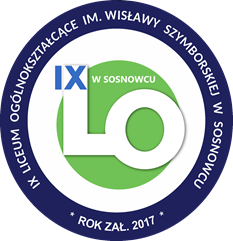 REGULAMIN KONKURSU PIERWSZEJ POMOCY999 - REAGUJ § 1 Postanowienia ogólneOrganizatorem konkursu jest IX Liceum Ogólnokształcące im. Wisławy Szymborskiej w Sosnowcu, przy ul. Jana Dormana 9 A.Konkurs został objęty Honorowym Patronatem Prezydenta Sosnowca oraz Rektora Śląskiego Uniwersytetu Medycznego w Katowicach.Celem konkursu jest propagowanie zasad udzielania pierwszej pomocy wśród młodzieży oraz doskonalenie umiejętności w tym zakresie. Jak również zapoznanie młodzieży z najnowszymi wytycznymi Europejskiej Rady Resuscytacji w zakresie resuscytacji krążeniowo-oddechowej niemowląt, dzieci, dorosłych, kształcenie umiejętności użycia defibrylatora zewnętrznego w NZK, oraz doskonalenie umiejętności pracy w grupie.Konkurs zostanie rozegrany w dniu 1 czerwca 2022 roku w siedzibie Organizatora. Rozpoczęcie konkursu o godzinie 9:00. Przewidywany czas zakończenia godzina 15:00.Uczestnikami konkursu mogą być uczniowie klas VIII szkół podstawowych, którzy zostaną zgłoszeni przez nauczyciela ich szkoły zwanego dalej Opiekunem. Jedną drużynę trzyosobową należy zgłosić do dnia 20 maja 2022 r.na adres e-mail: anna.malczewska@ixlo.sosnowiec.plWypełnione oświadczenia rodziców/ opiekunów prawnych należy dostarczyć osobiście w dniu konkursu.Udział w konkursie jest bezpłatny. Organizator nie pokrywa kosztów dojazdu uczestników.Uczestnicy i Opiekunowie przed przystąpieniem do konkursu zobowiązani są do zapoznania się z regulaminem i przestrzegania zasad regulaminu podczas konkursu.Regulamin konkursu jest dostępny na stronie internetowej Organizatora https://ixlo.sosnowiec.pl/§ 2 Przedmiot konkursuKażda drużyna wyposażona jest w apteczkę (bez lekarstw).Każdy członek drużyny zobowiązany jest do posiadania rękawiczek ochronnych.Przed rozpoczęciem konkursu kapitan drużyny dokona losowania numeru startowego.Zawodnicy będą oczekiwać na start w specjalnie wyznaczonym przez organizatora pomieszczeniu – punkcie wyczekiwania - pod opieką osoby dorosłej powołanej przez Organizatora.Zadania będą podzielone na dwie części:część pisemną w postaci testu,część praktyczną, podczas której zadaniem drużyny będzie udzielenie pierwszej pomocy poszkodowanym na czterech stanowiskach (stacjach) w pomieszczeniach wyznaczonych przez organizatora.Stacje konkursu będą zaprojektowane w taki sposób, aby nie stanowiły zagrożenia dla uczestników.Tematyka testu i pozoracji będzie nawiązywać do wypadków najczęściej spotykanych w życiu codziennym, np.: omdlenie, utrata przytomności, zadławienie, ciała obce, bóle brzucha, urazy, złamania, uszkodzenie naczyń krwionośnych, zatrucia, atak serca, atak epilepsji (padaczki), cukrzyca, atak astmy oskrzelowej, oparzenia, wstrząs.Sędziowie porządkowi będą prowadzili zawodników do poszczególnych stacji.Za przestrzeganie regulaminu przez uczestników konkursu oraz godność sędziowania na stacjach odpowiada Główna Komisja Sędziowska powołana przez Organizatora.Zabrania się zawodnikom kontaktowania się z drużynami, które zakończyły wykonywanie zadań na stacjach. Zabrania się zawodnikom korzystania z telefonów komórkowych przed i w czasie rozpoczęcia rywalizacji. Za złamanie tego punktu regulaminu grozi dyskwalifikacja.Opiekunowie drużyn nie uczestniczą w wykonywaniu zadań przez ich podopiecznych, organizator umożliwi zapoznanie się z tematyką pozoracji na wszystkich stacjach po zakończeniu wykonywania zadań przez ostatnią drużynę.§ 3 Ocena i nagrodyZadania testowe oraz wykonanie zadań praktycznych na każdej stacji oceniać będą sędziowie powołani przez Organizatora.Na stacjach oceniane będzie: bezpieczeństwo ratowników, wezwanie kwalifikowanej pomocy, ratowanie życia, udzielenie pierwszej pomocy, umiejętność samodzielnego działania, umiejętność współdziałania zawodników drużyny.Wszelkie uwagi związane z oceną zadań należy zgłaszać przy danej stacji. Po powrocie z „trasy” reklamacje nie będą uwzględniane.W przypadku uzyskania przez drużyny w końcowym rezultacie jednakowej liczby punktów, o ostatecznym wyniku decydują punkty za resuscytację. Jeśli to nie rozstrzygnie wyniku konkursu, organizator przeprowadzi dogrywkę.Decyzja Głównej Komisji Sędziowskiej ma charakter ostateczny, a uczestnikom nie przysługuje prawo złożenia reklamacji.Ogłoszenie wyników nastąpi po wykonaniu zadań przez wszystkich Uczestników i podliczeniu uzyskanych punktów przez Organizatora w dniu konkursu.Drużyny za zajęcie I, II i III miejsca otrzymają dyplomy, oraz nagrody.§ 4 Postanowienia końcoweOrganizator zastrzega sobie prawo do odwołania konkursu, zmianę liczby stanowisk konkursowych lub zmianę terminu w razie zaistnienia przyczyn od niego niezależnych.Organizatorowi przysługuje prawo unieważnienia Konkursu.Zgłoszenie udziału w konkursie potwierdzone wypełnioną i podpisaną przez Uczestnika kartą zgłoszenia jest równoznaczne z akceptacją treści niniejszego Regulaminu.Organizator nie ubezpiecza od NW zawodników i opiekunów.Organizator nie zapewnia opieki wychowawczej zawodnikom.Klauzula informacyjna:Administratorem Państwa danych adresowych oraz adresu e-mail jest IX Liceum Ogólnokształcące im. Wisławy Szymborskiej w Sosnowcu, 41-219 Sosnowiec, ul. Jana Dormana 9a. IX Liceum Ogólnokształcące im. Wisławy Szymborskiej w Sosnowcu przetwarza Pana/Pani dane wyłącznie w celu wykonania zadania realizowanego w interesie publicznym oraz obowiązku prawnego ciążącego na administratorze.Informujemy, że ma Pan/Pani prawo do dostępu do treści swoich danych oraz prawo ich sprostowania, usunięcia, ograniczenia przetwarzania, prawo do wniesienia skargi do organu nadzoru - Prezesa Urzędu Ochrony Danych Osobowych ( PUDO) z siedzibą w Warszawie ( 00-193), ul. Stawki 2. Kontakt do Inspektora Ochrony Danych IX Liceum Ogólnokształcącego im. Wisławy Szymborskiej w Sosnowcu: p.szewczyk@cuwsosnowiec.plPodstawą do przetwarzania danych osobowych jest zgoda na przetwarzanie danych osobowych.Każda ze zgód jest wydawana na czas nieokreślony, jednak jest dobrowolna i mają Państwo prawo do odwołania części lub wszystkich zgód w dowolnym momencie.Techniczne aspekty działania Internetu nie zapewniają w 100% możliwości całkowitego usunięcia raz umieszczonych danych, które mogą zostać zarchiwizowane przez serwisy takie jak Goodle.com czy web.archive.org.Dane i wizerunek będą wykorzystane tylko i wyłącznie w celu informacyjnym oraz promocji funkcjonowania placówki, jedna placówka nie może kontrolować działań stron trzecich, które wejdą w posiadanie danych/wizerunku poprzez w/w opublikowane materiały.Przysługuje Państwu prawo dostępu do danych osobowych i ich sprostowania, a także do usunięcia i ograniczenia przetwarzania.Dane przechowywane będą przez okres niezbędny do realizacji wyżej określonych celów.Mają Państwo prawo do wniesienia skargi do Generalnego Inspektora Ochrony Danych  Osobowych.Załącznik 1Karta zgłoszenia do konkursu„999-Reaguj”Nazwa szkoły:……………………………………………………………………………………………………………………………………………………….…………………………………………………Adres szkoły: ……………………………………..……….……………………………………………………..……………………………………………….……………………………………………………E – mail ………………………………….…………………………………………………………………Imiona i nazwiska uczestników konkursu:………………………………………………………………………………………………………………………………………………………….……………………Imię i nazwisko nauczyciela – opiekuna………………………………………………………………….………………………………….…………………………………………………………………………………..…………………Telefon kontaktowy: ……………………………………. …………………... e- mail …………………………………………………………………………Pieczęć szkoły zgłaszającejZałącznik 2Zgoda na przetwarzanie danych osobowych i wykorzystanie wizerunku*Wyrażam zgodę na udział mojego dziecka:……………………….……………………………………………………………...……                                                            (imię i nazwisko) w konkursie pierwszej pomocy 999- Reaguj.*Wyrażam zgodę na przetwarzanie danych osobowych mojego dziecka w celach wynikających z regulaminu konkursu, zgodnie z ustawą z dnia z dnia 29 sierpnia 1997 r. (Dz. U z 2016 r. poz. 922 z późn. zm.).* Wyrażam zgodę na nieodpłatne wykorzystanie wizerunku mojego dziecka, zgodnie z art. 81 ust. 1 ustawy z dnia 4 lutego 1994 r. o prawie autorskim i prawach pokrewnych. (tekst jednolity Dz. U. z 2006r. nr 90 poz. 631 z póz. zm).Niniejsza zgoda dotyczy w szczególności wykorzystania wizerunku poprzez zamieszczenie fotografii, danych osobowych w zakresie imienia, nazwiska oraz miejsca nauki uczestnika konkursu w publikacji na stronie internetowej IX Liceum Ogólnokształcącego w Sosnowcu. Niniejsza zgoda nie jest ograniczona czasowo ani terytorialnie.*Informuję, iż zapoznałem/-łam się z regulaminem konkursu. .………………….…	                                                                  ……………………………….(miejscowość, data)                                                                       (podpis osoby upoważnionej)* Zaznaczyć właściwe